Bakersfield College 
Student Government Association
for the Ninety-Seventh SessionScript for the Convening Meetingof the97th BCSGA SessiononWednesday, July 07, 2021at4:30 to 6:00 p.m.BCSGA Boardroom, Campus CenterBakersfield College 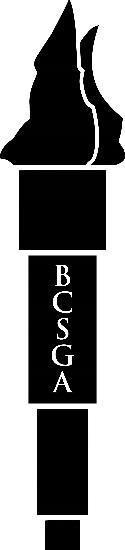 Table of ContentsScript of the Convening 97th BCSGA SessionConvening of the 97th Session of the BCSGA SenateASCERTAINMENT OF QUORUMThe Secretary will call the Roll of the BCSGA Officers to ascertain the presence of a quorum. A two-thirds quorum must be established to hold a bonafide meeting Public CommentThis segment of the meeting is reserved for persons desiring to address the Senate on any matter of concern that is not stated on the agenda. A time limit of three (3) minutes per speaker and fifteen (15) minutes per topic shall be observed. The law does not permit any action to be taken, nor extended discussion of any items not on the agenda. The Senate may briefly respond to statements made or questions posed, however, for further information, please contact the BCSGA Vice President for the item of discussion to be placed on a future agenda. (Brown Act §54954.3)Receipt of Correspondence to the SenateThe Senate will receive communications addressed to the Senate and refer each to the appropriate committee. Election Of Officers Of The SenateThe Senate will consider the following nominations for an Association Office. When the Senate has concluded its deliberations, the Senate may approve the nomination, reject the nomination, or take no action upon the nomination. The Senate will consider the names nominated to the Association Office. The Senate may consider the character, professional competence, physical or mental health, or other matters permissible under Brown Act during consideration of this item. Under Brown Act, the meeting may not be closed. Election of Ms. Shehrazad Barraj to the position of Senator-at-LargeAdministering The Oath Of OfficeThe Vice President shall administer the oath of office to the newly elected Association Officers.Appointments Of Association OfficersThe Senate will consider the following nominations for an Association Office. When the Senate has concluded its deliberations, the Senate may approve the nomination, reject the nomination, or take no action upon the nomination. The Senate will consider the names nominated to the Association Office. The Senate may consider the character, professional competence, physical or mental health, or other matters permissible under Brown Act during consideration of this item. Then, the Senate will consider a binding resolution to appoint a Senator as the Senate Officer established by the BCGSA COBRA. Under the Brown Act, the meeting may not be closed. Appointment of Mr. Danny Escobar for the position of BCSGA Director of Student Organizations Appointment of Mr. Jonathan Bong for the position of BCSGA Director of Student Activities Appointment of Mr. Juan Sanchez for the position of BCSGA Director of Finance Appointment of Mr. Hugo Maldonado for the position of BCSGA Director of Public RelationsAppointment of Mr. Fernando Gurrola for the position of BCSGA Activities ManagerAppointment of Mr. Galo Jimenez for the position of BCSGA Director of Legislative AffairsADMINISTERING THE OATH OF OFFICEThe Vice President shall administer the oath of office to the newly appointed Association Officers.Election Of Officers Of The SenateThe Senate may elect a Senate Pro-Tempore, pursuant to the BCSGA Constitution Article VI, section 6, and Chairperson of each Senate Standing Committee. The Senate may consider the character, professional competence, physical or mental health, or other matters permissible, of certain individuals during consideration of this position. Then, the Senate will consider a binding resolution to appoint a Senator as the Senate Officer established by the BCGSA COBRA. Under the Brown Act, the Senate may not close the meeting. The Senate shall elect Senate Pro-Tempore and the Chairperson to the Senate Committee on Academic AffairsThe Senate shall elect Chairperson to the Senate Committee on AdvancementThe Senate shall elect Chairperson to the Senate Committee on Government OperationsAppointment Of Senators To Committees And DepartmentsThe Senate will recommend members to each of the Senate Standing Committee and the BCSGA Departments. Then, the Senate will consider a binding resolution to appoint Senators as members to each Senate Standing Committees or BCSGA Departments established by the BCGSA COBRA. The Senate may consider the character, professional competence, physical or mental health, or other matters permissible under the California Brown Act, of certain individuals during consideration of this item. Under the Brown Act, the Senate may not close the meeting.BCSGA Department on FinanceBCSGA Department on Legislative AffairsBCSGA Department on Student Activities BCSGA Department on Student Organizations Senate Committee on Academic AffairsSenate Committee on AdvancementSenate Committee on Government OperationsFirst Reading Of LegislationThe Senate shall read the legislation for the first time and then may choose to refer to the committee.S.B.: Appropriations Bill for the BCSGA Annual Budget (FY22)New BusinessItems listed have not already been discussed once and thus are considered for approval by the Senate.ACTION ITEM: Adoption of the FY22 revisions of the Codes of Bakersfield Renegade Association (COBRA)Public CommentThis segment of the meeting is reserved for persons desiring to address the Senate on any matter of concern that is not stated on the agenda. A time limit of three (3) minutes per speaker and fifteen (15) minutes per topic shall be observed. The law does not permit any action to be taken, nor extended discussion of any items not on the agenda. The Senate may briefly respond to statements made or questions posed, however, for further information, please contact the BCSGA Vice President for the item of discussion to be placed on a future agenda. (Brown Act §54954.3)AdjournmentVice President[Firmly RAP GAVEL once.]I call this meeting to order on Wednesday, July 7, 2021, at [TIME] in the BCSGA Boardroom, Campus Center at Bakersfield College. Vice PresidentSecretary Crawford will call the roll to ensure quorum. 97th Senate Session Roll Call97th Senate Session Roll CallVice President-elect: Amanda AmosSenator-elect: Jordan Tony AmeySenator-elect: Krystal KnoxSenator-elect: Adam MorenoSenator-elect: Simran SinghSecretaryQuorum callThe quorum call discloses that ____ Senator have responded to their name. A quorum is present.[Or…]The quorum call discloses that ## Senators-elect have responded to their name. A quorum is not present. I will notify absent members.Vice PresidentWe will now move into agenda item 3. Public Comment.This segment of the meeting is reserved for persons desiring to address the Senate on any matter of concern that is not stated on the agenda. A time limit of three (3) minutes per speaker and fifteen (15) minutes per topic shall be observed. The law does not permit any action to be taken, nor extended discussion of any items not on the agenda. The Senate may briefly respond to statements made or questions posed, however, for further information, please contact the BCSGA Vice President for the item of discussion to be placed on a future agenda.Public CommentAre there any additional Public Comments at this time?[Wait for Public Comments]Continuation Seeing no more Public Comments, we shall continue. Vice PresidentWe will now move into agenda item 4. Receipt of correspondence to the senate.At this time there are no correspondence to the Senate. Letter of Resignation [If Senator is NOT present and has resigned submitting a letter of resignation]The BCSGA Senate is in receipt of a letter of resignation from the Senator _________________. Without objection, the letter will be read into the minutes.[Read Resignation Letter]Vice President Vice President Vice President We shall move onto the election of new senators to BCSGA. There is currently __ candidate for senate at this time. Each candidate will be called up to the front of the table and stand before the Senate. Each candidate will have up to two minutes to tell us a bit about themselves and explain to us as to why they are interested in being a BCSGA Senator. Then the Senate will have up to five minutes for questions and answers. The Senate will interview all candidates first before moving into general debate as well election of the Senators. We shall move onto the election of new senators to BCSGA. There is currently __ candidate for senate at this time. Each candidate will be called up to the front of the table and stand before the Senate. Each candidate will have up to two minutes to tell us a bit about themselves and explain to us as to why they are interested in being a BCSGA Senator. Then the Senate will have up to five minutes for questions and answers. The Senate will interview all candidates first before moving into general debate as well election of the Senators. Request to LeaveRequest to LeaveRequest to LeaveWhile it is the customary practice that nominees for this office not be present in the room during the consideration of other nominees and during the vote, pursuant to the California Brown Act and the parliamentary authority, the Senate may not require the nominees to leave the room during the consideration of the nominations.While it is the customary practice that nominees for this office not be present in the room during the consideration of other nominees and during the vote, pursuant to the California Brown Act and the parliamentary authority, the Senate may not require the nominees to leave the room during the consideration of the nominations.REPEAT NominationsREPEAT NominationsCandidate InterviewWe shall hear from _________________ who has filed for an open seat on the BCSGA Senate. _________________, could you please come up to the front of the table and stand before the Senate. You will have up to two minutes to tell us a bit about yourself and explain to us as to why you are interested in being a BCSGA Senator.We shall hear from _________________ who has filed for an open seat on the BCSGA Senate. _________________, could you please come up to the front of the table and stand before the Senate. You will have up to two minutes to tell us a bit about yourself and explain to us as to why you are interested in being a BCSGA Senator.REPEAT NominationsREPEAT NominationsNominee [States why the nominee is interested in the position][States why the nominee is interested in the position]REPEAT NominationsREPEAT NominationsVice PresidentI will now entertain questions from the Senate Floor for five minutes to the candidate. [wait for five minutes]Thank you _________________ for the presentation.I will now entertain questions from the Senate Floor for five minutes to the candidate. [wait for five minutes]Thank you _________________ for the presentation.REPEAT NominationsREPEAT NominationsRepeat[Candidate Interview][Candidate Interview]Vice President Vice President Vice President We have completed the interviews of the candidates wishing to be a BCSGA Senator. We have completed the interviews of the candidates wishing to be a BCSGA Senator. Commence of the General DebateCommence of the General DebateCommence of the General DebateWe shall now go into a general debate from the floor. It has been customary for Senators to review the pros and cons for each candidate in the order in which the presentations were given. However, this process is not binding on the Senate. Per Robert’s Rules of Order, debates will be held stating pro, then con, in that order. We will begin the debates with _________________.[Recognize Senators for Debate]We shall now go into a general debate from the floor. It has been customary for Senators to review the pros and cons for each candidate in the order in which the presentations were given. However, this process is not binding on the Senate. Per Robert’s Rules of Order, debates will be held stating pro, then con, in that order. We will begin the debates with _________________.[Recognize Senators for Debate]Conclusion of the General DebateConclusion of the General DebateConclusion of the General DebateIs there any further debate? There being no further debate, we have concluded the interview. Is there any further debate? There being no further debate, we have concluded the interview. Election of Each SenatorIf there are no objections, we will close debate and move into roll call vote to elect _________________ to the position of BCSGA Senator-at-Large.[Wait for objections]Seeing none, we will now go into a roll call vote to approve to elect _________________ to a BCSGA Senator seat.If there are no objections, we will close debate and move into roll call vote to elect _________________ to the position of BCSGA Senator-at-Large.[Wait for objections]Seeing none, we will now go into a roll call vote to approve to elect _________________ to a BCSGA Senator seat.Election of Each SenatorSecretaryMotion: ☐ Passes  ☐ Does not PassSecretaryMotion: ☐ Passes  ☐ Does not PassSecretaryMotion: ☐ Passes  ☐ Does not PassSecretaryMotion: ☐ Passes  ☐ Does not PassElection of Each SenatorConfirmation Confirmation Confirmation Motion is carried. Election of Each SenatorAnnouncement Announcement Announcement The Body has elected _________________ to a BCSGA Senator seat. Congratulations _________________.Vice PresidentAt this time, I would like to call forth our BCSGA Senators-elect so that I can administer the Oath of Office to them. Senators-elect, please make your way to the American Flag and remain standing to be sworn in together. Senator-elect Honorable _________________Senators-elect please raise your right hand, and repeat after me…“I, {State your Name} name, do solemnly swear (or affirm) that I will support the Constitution of the Bakersfield College Student Government Association; that I take this obligation freely, without any mental reservation or purpose of evasion; and that I will well and faithfully discharge the duties of the office into which I am about to enter.”Ladies and Gentlemen of the galley, it is my pleasure to confirm and welcome additional Senators to the 97th BCSGA Senate. Congratulations Senators, you are now officially members of the Association. It will be my honor to work with each of you this coming year. Please be seated at the Senate table. Senators, please see the Executive Secretary before you leave to make sure we have all your details and have signed all the information. Vice President Vice President We shall move into Agenda Item 7. Appointments of Association Officers. President Mata has submitted a memo to the Senate regarding her nominations for Association appointed officers. Repeat for Each Executive Officer PositionAccepting NominationsPresident Mata has nominated _________________ to the position of BCSGA _______________. President Mata, would you please introduce your nomination. Repeat for Each Executive Officer PositionPresident[President states why the nominee was nominated]I will now give the floor to the candidate to share some more with the Senate.Repeat for Each Executive Officer PositionNominee [Candidate states why the nominee is interested in the position]Repeat for Each Executive Officer PositionVice PresidentI will now entertain questions from the Senate Floor for this candidate for four minutes. [wait for four minutes]Thank you, President Mata, and __________ for the presentation.Repeat for Each Executive Officer PositionRequest to LeaveCandidate, to ensure proper decorum and suitable environment, we recommend for you to leave the room during the general debate and interview of other candidates, however you are entitled to stay in accordance to the Brown Act. Repeat for Each Executive Officer PositionCommence of the General DebateWe shall now go into a general debate from the floor. It has been customary for Senators to review the pros and cons for each nominee in the order in which the presentations were given. However, this process is not binding on the Senate. Per Robert’s Rules of Order, debates will be held stating pro, then con, in that order.[Recognize Senator for Debate]Repeat for Each Executive Officer PositionConclusion of the General DebateAre there any further questions? There being no further debate, we have concluded and we will move to roll call vote.If there are no objections, we will close debate and move into roll call vote to appoint _________________ to the position of BCSGA _______________.[Wait for objections]Seeing none, we will now go into a roll call vote to approve to appoint of _________________ through a BCSGA binding resolution.SecretaryMotion: ☐ Passes  ☐ Does not PassSecretaryMotion: ☐ Passes  ☐ Does not PassConfirmation Motion is carried. Announcement Senators, it is my pleasure to announce ________ as the new BCSGA ____________ for the 97th Session.Congratulations BCSGA ___________.Vice PresidentAt this time, I would like to call forth all the newly appointed Officers so that I can administer the Oath of Office to them. Please make your way to the American Flag and remain standing to be sworn in together. Senators-elect please raise your right hand, and repeat after me…“I, {State your Name} name, do solemnly swear (or affirm) that I will support the Constitution of the Bakersfield College Student Government Association; that I take this obligation freely, without any mental reservation or purpose of evasion; and that I will well and faithfully discharge the duties of the office into which I am about to enter.”Ladies and Gentlemen of the galley, it is my pleasure to confirm and welcome the new BCSGA Officers to the 97th BCSGA Senate. Congratulations all, you are now officially Officers of the Association. It will be my honor to work with each of you this coming year. Please be seated at the Senate table. Please see BCSGA Executive Secretary Crawford before you leave to make sure we have all your details and have signed all the information. Vice PresidentVice PresidentNow, the Senate shall elect from its membership a Senate Pro-Tempore, subject to the majority approval of the Senate. Role of Senate pro-TemporeRole of Senate pro-TemporeThe Senate Pro-Tempore will adopt the duties of the Vice President when in absence or appropriate, serving at the discretion of the Vice President. The Senate Pro-Tempore will also chair the BCSGA Senate Standing Committee on Academic Affairs and be the liaison to the Bakersfield College Academic Senate participatory governance committee.NominationsSenator _________________Senator _________________Senator _________________NominationsSenator _________________Senator _________________Senator _________________I will now be accepting nominations from the Senate floor for Senate Pro-Tempore. Nominations do not need a second. Self-nominations are welcomed. To nominate someone please use the phrase:  I nominate Senator Last Name to be Senate pro-Tempore. [After each nomination, STATE…]Senator _________________ has been placed into nomination. Do you accept? [wait for a clear Yes or No] Are there further nominations?[After receiving all nominations, and when there appears to be no further…]There being no further nominations, nominations are closed. Commencement of the Election Commencement of the Election Each nominee will be allowed up to 2 minutes to make a presentation. The nominee will be given a one-minute warning. The question and answer portion will be limited to an additional 2 minutes. The floor will be given a one-minute warning.Request to LeaveRequest to LeaveWhile it is the customary practice that nominees for this office not be present in the room during the consideration of other nominees and during the vote, pursuant to the California Brown Act and the parliamentary authority, the Senate may not require the nominees to leave the room during the consideration of the nominations.NominationsNominationsIf there are no objections, the nominees will be recognized in the order in which their nominations were made.The following have been nominated for Senate Pro Tempore. Senator _________________Senator _________________ Senator _________________Each Senator is entitled to cast a vote for Senate pro-Tempore. If the nominees feel obliged to leave, you can do so now.REPEATNominee Presentations for each senator wishing to run for this positionSenator _________________, you are now recognized for your two-minute presentation.[ONE MINUNTE WARNING]We will now move into questions and answers from the Senate floor for another 2 minutes. [ONE MINUNTE WARNING]Are there any further questions? If there are no further questions for the nominee, we have concluded and will move onto the next nominee. REPEATNominee Presentations for each senator wishing to run for this positionDiscussionDiscussionWe shall now go into a general debate from the floor. It has been customary for Senators to review the pros and cons for each nominee in the order in which the presentations were given. However, this process is not binding on the Senate. Per Robert’s Rules of Order, debates will be held stating pro, then con, in that order.[Recognize Senator for Debate]Conclusion of the General DebateConclusion of the General DebateAre there any further questions? There being no further debate, we have concluded and the roll call vote will now be called. Those responding to their names will indicate by the nominee’s last name of the nominee of their choice.SECRETARYSECRETARYROLL CALL VOTESecretaryCandidate Moving Forward: ___________________SecretaryCandidate Moving Forward: ___________________SecretaryCandidate Moving Forward: ___________________Vice PresidentVice PresidentSenator _________________, is duly recognized to be the Senate Pro-Tempore and Chair of the Standing Senate Committee of Academic Affairs, having received a plurality of the votes.Appointment Appointment If there are no objections, we will approve the appointment of Senator _________________ to the position of the Senate pro-Tempore and Chair of the Standing Senate Committee of Academic Affairs for the 97th Session. [Wait for Objections]Seeing no objections, we will now go into a roll call vote to approve Senator _________________ to the position of the Senate pro-Tempore and Chair of the Standing Senate Committee of Academic Affairs for the 97th Session through a BCSGA binding resolution.SecretaryMotion: ☐ Passes  ☐ Does not PassSecretaryMotion: ☐ Passes  ☐ Does not PassConfirmation Motion is carried. Announcement Senators, it is my pleasure to announce Senator _________________ as the Senate pro-Tempore and the Chair of the BCSGA Senate Standing Committee on Academic Affairs for the 97th Session.Congratulations Senator pro-Tempore _________________.Vice PresidentAppointment of Committee ChairsThe next order of business, the Senate shall elect a chair to the following Senate Standing Committees. Senate Committee on AdvancementSenate Committee on Government OperationsNominations will be accepted from the floor for each Committee individually. Nominations do not need a second. Self-nominations are welcomed. Each nominee for the Chair will be allowed 2 minutes to make a presentation before the Senate. I will be keeping time and give the nominees a one-minute warning. At the conclusion of each presentation, each Senator may pose questions to the nominee for a maximum time of two minutes. While it is the customary practice that nominees for this office not be present in the room during the consideration of other nominees and during the vote, pursuant to the California Brown Act and the parliamentary authority, the Senate may not require the nominees to leave the room during the consideration of the nominations.Each Senator is entitled to cast a vote. If the nominees feel obliged to leave, you may do so. When all nominees are completed for each Chair position, the voting for that Chair will commence by roll call vote.Vice President Accepting NominationsVice President Accepting NominationsI will now be accepting nominations from the Senate floor for the Chair of the Senate Standing Committee on Advancement. Nominations do not need a second. Self-nominations are welcomed. NominationsSenator _________________Senator _________________Senator _________________NominationsSenator _________________Senator _________________Senator _________________To nominate someone please use the phrase:  I nominate The Senator _________________ to be the Chair for the Senate Standing Committee on Advancement.[After each nomination, STATE…]Senator _________________ has been placed into nomination. Do you accept? [wait for a clear Yes or No] Are there further nominations?[After receiving all nominations, and when there appears to be no further…]There being no further nominations, nominations are closed. Commencement Commencement Without objection, the nominees will be recognized in the order in which their nominations were made.The following have been nominated for the Chair of the Senate Standing Committee on Advancement.Senator _________________Senator _________________ Senator _________________Each Senator is entitled to cast a vote for the Chair of the Senate Standing Committee on Advancement.If the nominees feel obliged to leave, you can do so now.Repeat of each NominationsNominee Presentations for each senator wishing to run for this positionSenator _________________, you are now recognized for your two-minute presentation.[ONE MINUNTE WARNING]We will now move into questions and answers from the Senate floor for another 2 minutes. [ONE MINUNTE WARNING]Are there any further questions? If there are no further questions for the nominee, we have concluded and will move onto the next nominee. Request to LeaveRequest to LeaveCandidates, to ensure proper decorum and suitable environment, we recommend for you to leave the room during the general debate and interview of other candidates, however you are entitled to stay in accordance to the Brown Act. DiscussionDiscussionWe shall now go into a general debate from the floor. It has been customary for Senators to review the pros and cons for each nominee in the order in which the presentations were given. However, this process is not binding on the Senate.[Recognize Senators for Debate]Conclusion of the General DebateConclusion of the General DebateAre there any further questions? There being no further debate, we have concluded and the roll call vote will now be called. Those responding to their names will indicate by the nominee’s last name of the nominee of their choice.SECRETARYROLL CALL VOTESecretaryCandidate Moving Forward: ___________________SecretaryCandidate Moving Forward: ___________________Vice PresidentSenator _________________, is duly appointed to be the Chair of the Senate Standing Committee on Advancement for the 97th Session, having received a plurality of the votes.Appointment If there are no objections, we will approve the appointment of Senator _________________ to the position of the Chair of the Senate Standing Committee on Advancement.[Wait for objection]Seeing none, we will now go into a roll call vote to approve Senator _________________ to the position of the Chair of the Senate Standing Committee on Advancement through a BCSGA binding resolution.SecretaryMotion: ☐ Passes  ☐ Does not PassSecretaryMotion: ☐ Passes  ☐ Does not PassConfirmationMotion is carried. Announcement Senators, it is my pleasure to announce Senator _________________ as the Chair of the Senate Standing Committee on Advancement for the 97th Session.Congratulations Senator _________________.Vice President Accepting NominationsVice President Accepting NominationsI will now be accepting nominations from the Senate floor for the Chair of the Senate Standing Committee on Government Operations. Nominations do not need a second. Self-nominations are welcomed. NominationsSenator _________________Senator _________________Senator _________________NominationsSenator _________________Senator _________________Senator _________________To nominate someone please use the phrase:  I nominate The Senator _________________ to be the Chair for the Senate Standing Committee on Government Operations.[After each nomination, STATE…]Senator _________________ has been placed into nomination. Do you accept? [wait for a clear Yes or No] Are there further nominations?[After receiving all nominations, and when there appears to be no further…]There being no further nominations, nominations are closed. Commencement of the Election Commencement of the Election Without objection, the nominees will be recognized in the order in which their nominations were made.The following have been nominated for the Chair of the Senate Standing Committee on Government Operations.Senator _________________Senator _________________ Senator _________________Each Senator is entitled to cast a vote for the Chair of the Senate Standing Committee on Government Operations.If the nominees feel obliged to leave, you can do so now.Repeat for each NominationNominee Presentations for each senator wishing to run for this positionSenator _________________, you are now recognized for your two-minute presentation.[ONE MINUNTE WARNING]We will now move into questions and answers from the Senate floor for another 2 minutes. [ONE MINUNTE WARNING]Are there any further questions? If there are no further questions for the nominee, we have concluded and will move onto the next nominee. Request to LeaveRequest to LeaveCandidates, to ensure proper decorum and suitable environment, we recommend for you to leave the room during the general debate and interview of other candidates, however you are entitled to stay in accordance to the Brown Act. DiscussionDiscussionWe shall now go into a general debate from the floor. It has been customary for Senators to review the pros and cons for each nominee in the order in which the presentations were given. However, this process is not binding on the Senate. Per Robert’s Rules of Order, debates will be held stating pro, then con, in that order. [Recognize Senators for Debate]Conclusion of the General DebateConclusion of the General DebateAre there any further questions? There being no further debate, we have concluded and the roll call vote will now be called. Those responding to their names will indicate by the nominee’s last name of the nominee of their choice.SECRETARYROLL CALL VOTESecretaryCandidate Moving Forward: ___________________SecretaryCandidate Moving Forward: ___________________Vice PresidentSenator _________________, is duly recognized for the Chair of the Senate Standing Committee on Government Operations for the 97th Session, having received a majority of the votes.Appointment If there are no objections, we will approve the appointment of Senator _________________ to the position of the Chair of the Senate Standing Committee on Government Operations. [Wait for objections]Seeing none, we will now go into a roll call vote to approve Senator _________________ to the position of the Chair of the Senate Standing Committee on Government Operations through a BCSGA Binding resolutions.SecretaryMotion: ☐ Passes  ☐ Does not PassSecretaryMotion: ☐ Passes  ☐ Does not PassConfirmation Motion is carried. Announcement Senators, it is my pleasure to announce Senator _________________ as the Chair of the Senate Standing Committee on Government Operations for the 97th Session.Congratulations Senator _________________.Vice PresidentThe next order of business is the appointments of Senators to the Senate Standing Committees or Departments. Each committee and department must have at least two additional Senators. Each Senator must serve on at least two different committees or departments. Senators who have been elected as Chairs are automatically on their own committee, which fulfills one of the committee requirements and are required to sit on the Senate Committee on Government Operations. Appointment of Committee MembersAt the present moment, the Senate shall elect members to each of the 3 Senate Standing Committees and the 4 Executive Departments. BCSGA Department on FinanceBCSGA Department on Legislative AffairsBCSGA Department on Student Activities BCSGA Department on Student Organizations Senate Committee on Academic AffairsSenate Committee on AdvancementSenate Committee on Government OperationsSelf-Nominations will be accepted from the floor for each Committee or Department individually. Nominations do not need a second.Repeat for Each DepartmentNominationsSenator ____________Senator ____________Senator ____________By a show of hands, which Senators are interested in serving in the Department of ______________?[Call senators by name as they raise their hand][If nominations exceed 3 names, ask the body for withdraws] We have exceeded the maximum allotment on the committee, would any of the Senators volunteer to withdraw?[Call senators by name as they raise their hand to withdraw]Repeat for Each DepartmentVoting of the MembersThe membership of the Department of ___________?Senator [_________________] Senator [_________________] Senator [_________________] If there are no objections, these Senators will be placed on the Department of _________ by a BCSGA binding resolution.[Wait for Objections]Repeat for Each DepartmentMotion: ☐ Passes  ☐ Does not PassMotion: ☐ Passes  ☐ Does not PassConfirmation of the MembersSeeing no objections, the motion is carried. Congratulations to the Members serving on Department of __________.Repeat for Each Standing CommitteeNominationsSenator ____________Senator ____________Senator ____________By a show of hands, which Senators are interested in serving in the Senate Committee on _____________?[Call senators by name as they raise their hand][If nominations exceed 3 names, ask the body for withdraws] We have exceeded the maximum allotment on the committee, would any of the Senators volunteer to withdraw?[Call senators by name as they raise their hand to withdraw]Repeat for Each Standing CommitteeVoting of the MembersThe membership of the Senate Committee on _____________ is proposed as follows:Senator [_________________]Senator [_________________]Senator [_________________]If there are no objections, these Senators will placed on the Senate Committee on _____________ by a BCSGA binding resolution.[Wait for Objections]Repeat for Each Standing CommitteeMotion: ☐ Passes  ☐ Does not PassMotion: ☐ Passes  ☐ Does not PassRepeat for Each Standing CommitteeConfirmation of the MembersSeeing no objections, motion is carried. Congratulations to the Members serving on the Senate Committee on _____________.Vice PresidentWe will now go into First Reading of Legislation. Presented before the Senate is a communication from President Mata regarding the Appropriations Bill for the BCSGA Annual Budget fiscal year 2021-2022.I am seeking a motion to refer SB: Appropriations Bill for the BCSGA Annual Budget (FY22) to the Department of Finance for further review. [So moved]Is there a second?         [Wait for a second]Is there any discussion? [Wait for a second]Seeing no further discussion, All those in favor signify by saying “aye”All those opposed signify by saying “nay”Any abstentionsMotion: ☐ Passes  ☐ Does not PassThe “ayes” have it and this resolution is referred to the Department of Finance for further review to be brought back to the Senator floor for second reading at the next our meeting.Vice PresidentVice PresidentNow we’ll move on to Agenda Item 12 New Business.I am seeking a motion to approve the Adoption of the FY22 revisions of the Codes of Bakersfield Renegade Association (COBRA). [So moved]Is there a second?         [Wait for a second]Is there any discussion? [Wait for a second]If there are no objections we will move to roll call vote for the adoption of the FY22 revisions of the Codes of Bakersfield Renegade Association (COBRA) through binding resolution.[Wait for Objection]Seeing none, we will now go into a roll call vote.SecretaryMotion: ☐ Passes  ☐ Does not PassSecretaryMotion: ☐ Passes  ☐ Does not PassSecretaryMotion: ☐ Passes  ☐ Does not Pass    Vice PresidentMotion is carried and the Senate has adopted of the FY22 revisions of the Codes of Bakersfield Renegade Association (COBRA)Motion is carried and the Senate has adopted of the FY22 revisions of the Codes of Bakersfield Renegade Association (COBRA)Vice PresidentWe will now move into final Public Comment.Public CommentAre there any Public Comments at this time?[Wait for Public Comments]Continuation Seeing no more Public Comments, we shall move to Adjournment. Vice PresidentIf there is no further business to come before the Senate, without objection, the Senate will stand adjourned until Wednesday, July 21, 2021, at the hour of 4 p.m. in the BCSGA Boardroom located in the Campus Center.Seeing no more discussion, we are adjourned at TIME on Wednesday, July 7, 2021 in the BCSGA Executive Boardroom, Campus Center. [RAP GAVEL TWICE].